  MADONAS NOVADA PAŠVALDĪBA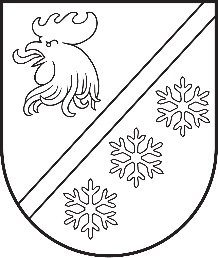 Reģ. Nr. 90000054572Saieta laukums 1, Madona, Madonas novads, LV-4801 t. 64860090, e-pasts: pasts@madona.lv ___________________________________________________________________________MADONAS NOVADA PAŠVALDĪBAS DOMESLĒMUMSMadonā2024. gada 28. martā						        	     		           Nr. 155								                    (protokols Nr. 6, 7. p.)				Par mirušu vai sociālās aprūpes centrā ievietotu īrnieku parāda segšanu SIA “Madonas ūdens” Madonas novada pašvaldībai piederošos dzīvokļos  Pamatojoties uz 07.02.2024. pašvaldībā saņemto SIA “Madonas ūdens” iesniegumu “Par parāda segšanu pašvaldībai piederošajos dzīvokļos” Nr. 1.8/16E (iesniegumam pievienoti rēķini) par uzkrātajām parādsaistībām, par patērēto ūdeni un kanalizāciju pakalpojumu izmantošanu dzīvokļiem, kuros īrnieki ir miruši vai ievietoti sociālās aprūpes centros un piedziņa nav iespējama.Noklausījusies sniegto informāciju, ņemot vērā 19.03.2024. Finanšu un attīstības komitejas atzinumu, atklāti balsojot: PAR - 16 (Agris Lungevičs, Aigars Šķēls, Aivis Masaļskis, Andris Dombrovskis, Andris Sakne, Artūrs Čačka, Artūrs Grandāns, Arvīds Greidiņš, Gatis Teilis, Gunārs Ikaunieks, Iveta Peilāne, Kaspars Udrass, Rūdolfs Preiss, Sandra Maksimova, Valda Kļaviņa, Zigfrīds Gora), PRET - NAV, ATTURAS - NAV, Madonas novada pašvaldības dome NOLEMJ:Piešķirt finansējumu SIA “Madonas ūdens” 416,64 EUR apmērā no 2024. gada budžeta nesadalītajiem līdzekļiem, Madonas novada pašvaldībai piederošo dzīvokļu komunālo (patērētais ūdens un kanalizācijas pakalpojums) parādu segšanai. Veicot pārskaitījumu pēc piestādītā rēķina no SIA “Madonas ūdens”.             Domes priekšsēdētājs					             A. Lungevičs	Ankrava 64860034 